OXEN PULLING MATCHES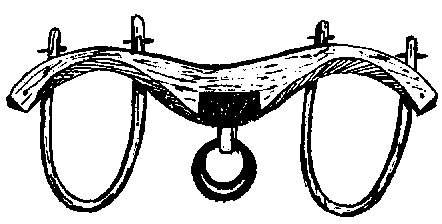 Monday, October 10, 2022 at approx. 9:00 a.m.Pulling Ring (17) Contact Supt Brett McConkey 207-320-0299 or Stacy McConkey 207-320-0006Chairperson is Marlene Robinson 207-625-3683See Animal Health Rules and RegulationAll animals must be on the grounds by 7:00 a.m. for weigh-in.All pullers must provide evidence of insurance.One ox to pull in only one class, except top teams which may step up and take lowest money if the class is not full.Arthur Scruton Award will be given for the Heaviest Load Pulled $100.00.Exhibitors must stay until 5:30 p.m. Monday, or the end of the event.No vehicles on the grounds until 6:00 p.m.CLASS E 	1st	2nd	3rd	4th	5th	6th	Div. 1	2130 lbs. & under 	   $150	$130	$110	$90	$70	$50Div. 2 	2530 lbs. & under 	$160	$140	$120	$100	$80	$60Div. 3 	2930 lbs. & under 	$170	$150	$130	$110	$90	$70Div. 4 	3330 lbs. & under 	$180	$160	$140	$120	$100	$80Div. 5 	Free for All 	$230 	$200	$170	$140	$110	$80Div. 6	1030 lbs. & under           $  75                 $ 65	                $ 55                 $ 45                $  35                  $25		For Boys/Girls 12 and underDiv. 7	1330 lbs. & under           $  75                 $ 65                $ 55                 $ 45                $  35                  $25 		For Boys/Girls 16 and under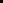 Any teamster out of the money in Divisions 6 and 7 will receive a monetary donation from the sponsors. PLEASE NOTE: For the Kids Classes (Div. 6 and 7) ONLY - Any teams that pull at Fryeburg this year, your weights will be good for the Sandwich Fair. No weigh in is required for those teams. Just come and enter. A very special “Thank you” to the generous sponsors of Division 7 – The Horne Family of Meredith and  Moultonborough, NH.Schedule:Ox Pulling Begins at 9 am in class weight order  9:00 am       1300 lb class teamster age 16 and under 10:30 am      2100 lb class 11:30 am      2500 lb Malcolm Patten Memorial class 1:30  pm       2900 lb Dan Peaslee Memorial class 3:30  pm       3300 lb Gordon Robinson Memorial class 5:00 pm        Heavyweight Class (Free For All)*           *winner of this class receives additional $100 and Arthur Scruton Heaviest Load Hauled RibbonHonor system of weighing long as teams have pulled together at least twice recently.   All others will beweighed the class weight - 30 lb tolerance at scales for all classesPlease use a separate entry form if you are also entering oxen & steer log skidding.MINIATURE HORSE EXHIBITLive exhibit throughout the fair.End of oxen ring next to paved road.Contact: Pam Pierce 603-581-5189Hands-on care/brushing/patting the mini horses, which rangein size from 29-34’ high. Learn what you can do with a mini-horse in hand or in a cart!